ПРИЛОЖЕНИЕ 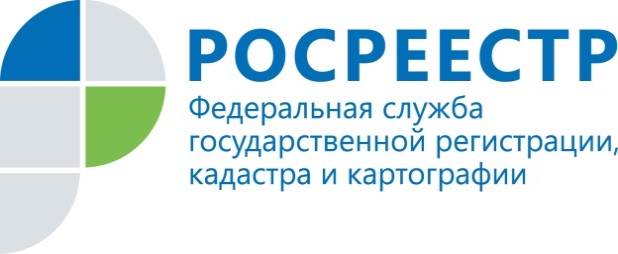 ПРЕСС-РЕЛИЗ16.06.2020 г. Горячую линию по вопросам государственного земельного надзора анонсирует Управление Росреестра по Удмуртии25 июня 2020 года с 09.00 до 12.00 Управление Росреестра по Удмуртской Республике проведет «горячую» телефонную линию по вопросам нарушения земельного законодательства.Что делать, если сосед самовольно занял часть смежного земельного участка? Куда обратиться, если соседний земельный участок используется не по целевому назначению, к примеру, на землях, предназначенных для индивидуального жилищного строительства, работает магазин, кафе или автомастерская? В каких случаях может быть проведена внеплановая проверка в отношении землепользователя? Какие штрафы предусмотрены за нарушение обязательных требований земельного законодательства — на эти и многие другие вопросы будут даны исчерпывающие ответы и разъяснения.Жители республики смогут задать их начальнику отдела государственного земельного надзора Управления Росреестра по Удмуртии Александру Семенову и получить консультативную помощь. Консультации государственного земельного инспектора пройдут по номеру «горячей» линии 8 (3412)78-00-21, начало в 09.00.В рамках профилактики нарушений обязательных требований земельного законодательства телефонные консультации по вопросам соблюдения земельного законодательства Российской Федерации проводятся управлением ежеквартально, информация о дате и времени которых размещается в региональном блоке сайта Росреестра заранее. Контакты для СМИПресс-служба Управления Росреестра по Удмуртской Республике8 (3412)78-63-56pressa@r18.rosreestr.ruhttps://rosreestr.ruhttps://vk.com/club161168461г.Ижевск, ул. М. Горького, 56.